О внесении изменений в приказ Министерства социального развития Республики Марий Эл от 21 марта  2022 г. № 83П р и к а з ы в а ю:Внести в приказ Министерства социального развития Республики Марий Эл от 21 марта  2022 г. № 83 «Об утверждении Порядка оказания материальной помощи в форме денежной выплаты, иной натуральной помощи за счет денежных средств, поступивших в виде добровольных пожертвований, гражданам Российской Федерации, Украины, Донецкой Народной Республики, Луганской Народной Республики и лицам без гражданства, постоянно проживавшим на территориях  Украины, Донецкой Народной Республики, Луганской Народной Республики, прибывшим на территорию Российской Федерации в Республику 
Марий Эл в экстренном массовом порядке после 18 февраля 2022 года, 
и признании утратившими силу отдельных приказов Министерства социального развития Республики Марий Эл (Министерства социальной защиты населения и труда Республики Марий Эл)» следующие изменения: а) в наименовании и пункте 1 слова «гражданам Российской Федерации, Украины, Донецкой Народной Республики, Луганской Народной Республики» заменить словами «гражданам Российской Федерации, иностранным гражданам»;б) в преамбуле слова «граждан Российской Федерации, Украины, Донецкой Народной Республики, Луганской Народной Республики» заменить словами «граждан Российской Федерации, иностранных граждан»;в) в Порядке оказания материальной помощи в форме денежной выплаты, иной натуральной помощи за счет денежных средств, поступивших в виде добровольных пожертвований, гражданам Российской Федерации, Украины, Донецкой Народной Республики, Луганской Народной Республики и лицам без гражданства, постоянно проживавшим на территориях  Украины, Донецкой Народной Республики, Луганской Народной Республики, прибывшим на территорию Российской Федерации в Республику Марий Эл в экстренном массовом порядке после 18 февраля 2022 года, утвержденном указанным выше приказом:в наименовании и пункте 1 слова «гражданам Российской Федерации, Украины, Донецкой Народной Республики, Луганской Народной Республики» заменить словами «гражданам Российской Федерации, иностранным гражданам».И.о.министра                                                                          М.А.ОстровскаяСогласовано:Заместитель министра                                                                               Э.И.ЗагрутдиновНачальник управления организационно-правовой и кадровой работы                                              Я.Н.НаумоваМАРИЙ ЭЛ РЕСПУБЛИКЫНКАЛЫК ИЛЫШЫМ ВИЯˆДЫМЕ ШОТЫШТО МИНИСТЕРСТВЫЖЕ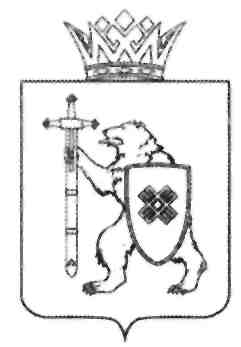 МИНИСТЕРСТВОСОЦИАЛЬНОГО РАЗВИТИЯ РЕСПУБЛИКИ МАРИЙ ЭЛП Р И К А Зот       сентября 2022 г. № П Р И К А Зот       сентября 2022 г. № П Р И К А Зот       сентября 2022 г. № 